●政府機關電腦應用概況　　　　　　國家發展委員會資訊管理處分析師 蔣添鑫壹、前言：政府機關對資訊化業務推動不遺餘力，隨著電腦科技的發展，個人電腦、攜帶式裝置的普及與雲端網路的盛行，資訊化的目標，從業務電腦化至電子化政府，再到雲端服務；而政府提供服務，從被動到主動，從限時定點到不限時間、不限地點；設備架構從集中式主機作業環境至分散主從式架構，至混合式架構，再至雲端中心架構；服務型態從現場臨櫃至通信方式，再到24小時不限時間、空間、地點之網路申辦；作業功能從交易處理(TPS)至管理資訊(MIS)，再到決策支援(DSS)、主管支援(ESS)；系統功能從支援業務面至協助流程再造，到組織改造，使得政府得以提供全方位、多元化之服務，這一切都必須仰賴資訊及通訊科技的提供及正確的使用，而在使用高科技產品時，也衍生資訊安全的議題，以及數位落差的現象。為呈現整體政府機關之資訊與通信科技(ICT)應用概況，本文整理100至102年度政府機關電腦應用情形，從電腦設置情形、資訊經費投資、資訊人力概況等項目摘要說明，期可俾利各界了解資訊發展，並能助益電子化政府整體發展規劃策略及推廣為民服務。貳、電腦應用情形電腦設置情形102年底政府機關的個人電腦設置數約126.3萬台，較101年度126.0萬台，呈現微幅成長，而較100年度133.8萬台，為大幅下降；以102年度而言，其中公立學校為69萬台，占54.64％，其次政府行政機關為39.9萬台，占31.59％。(如表1) 。另以各類電腦設備設置趨勢觀察，101年與102年比較，皆有小幅度的成長，其中以可攜式設備成長最多，分析原因為各縣市國小陸續採用平板電腦做為上課教學之用；其次虛擬伺服器成長次之，發現各機關朝向主機集中管理與虛擬化增加，以節省設備的支出以及提升管理的方便性(如圖1)。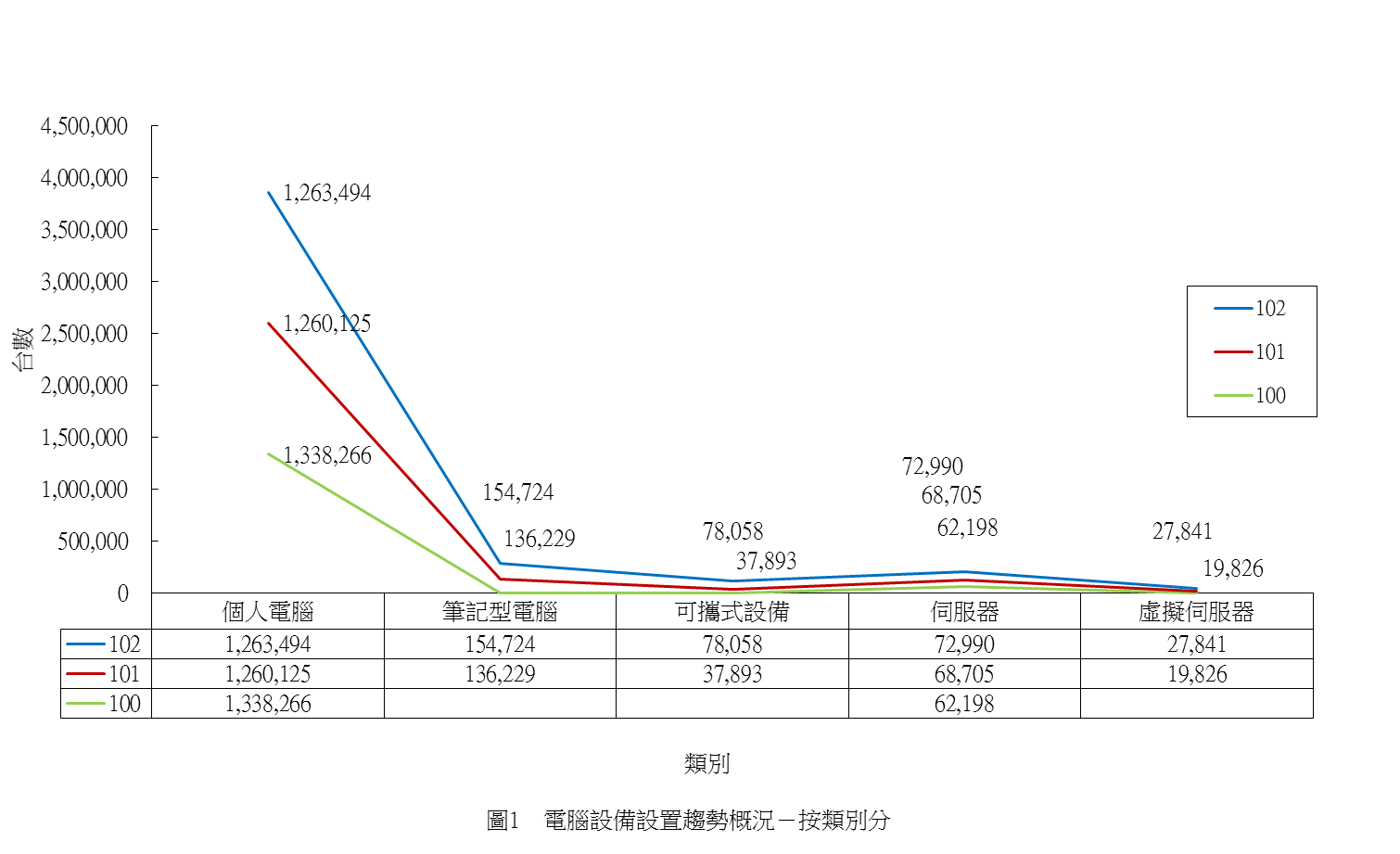 資訊經費(備註1)投資情形政府機關的資訊經費支出總金額約在364億元之上，並有逐年減少趨勢，102年度為364.08億元，較101年度364.34億元、100年度373.08億元，皆為負成長（如圖2）。在支出結構方面，以102年度為例，仍以硬體經費124億元為最高，軟體經費97億元次之，經分析3年支出經費結構，硬體設備經費有逐年下滑的趨勢，與資訊科技發展趨勢一致（如圖3）。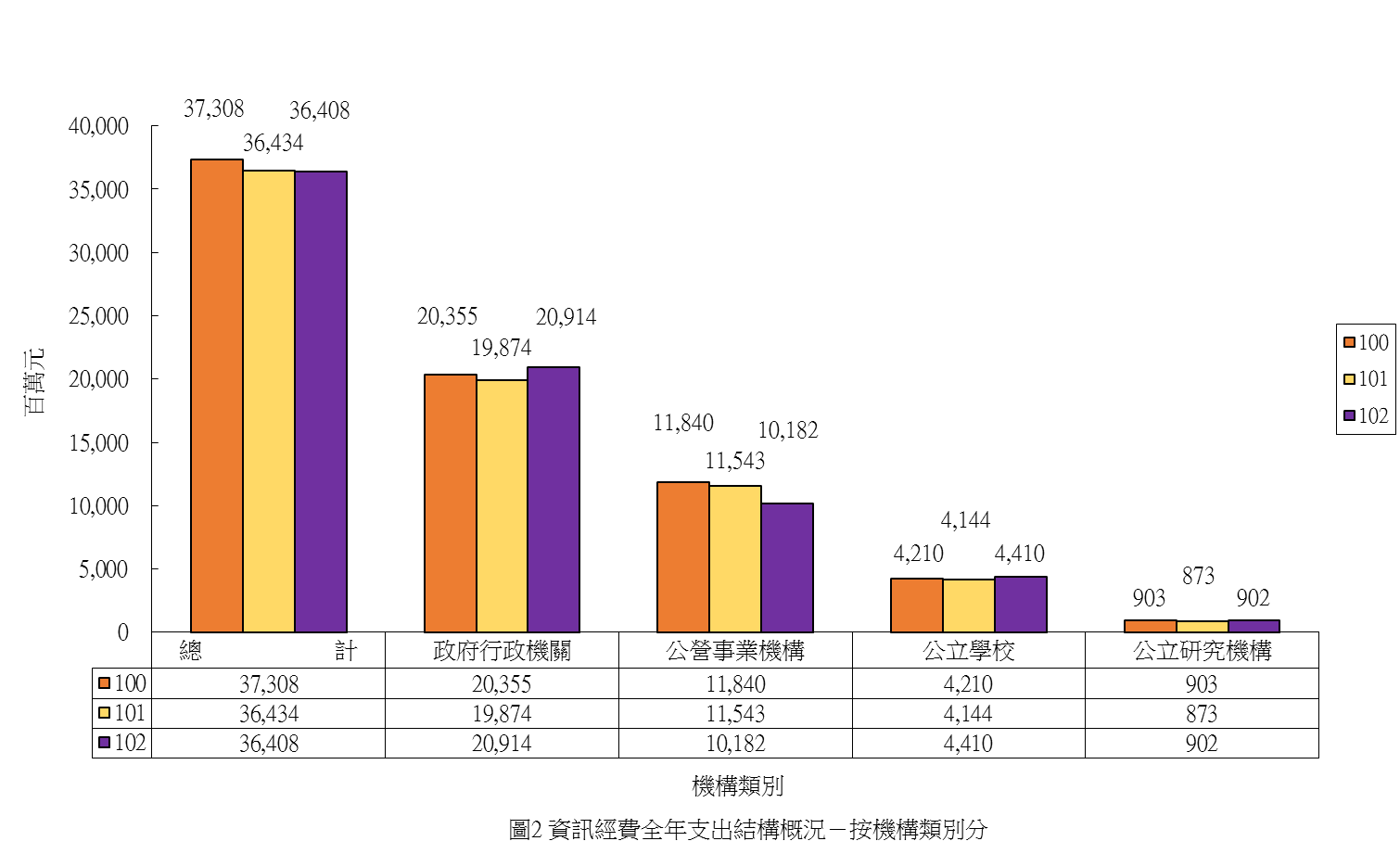 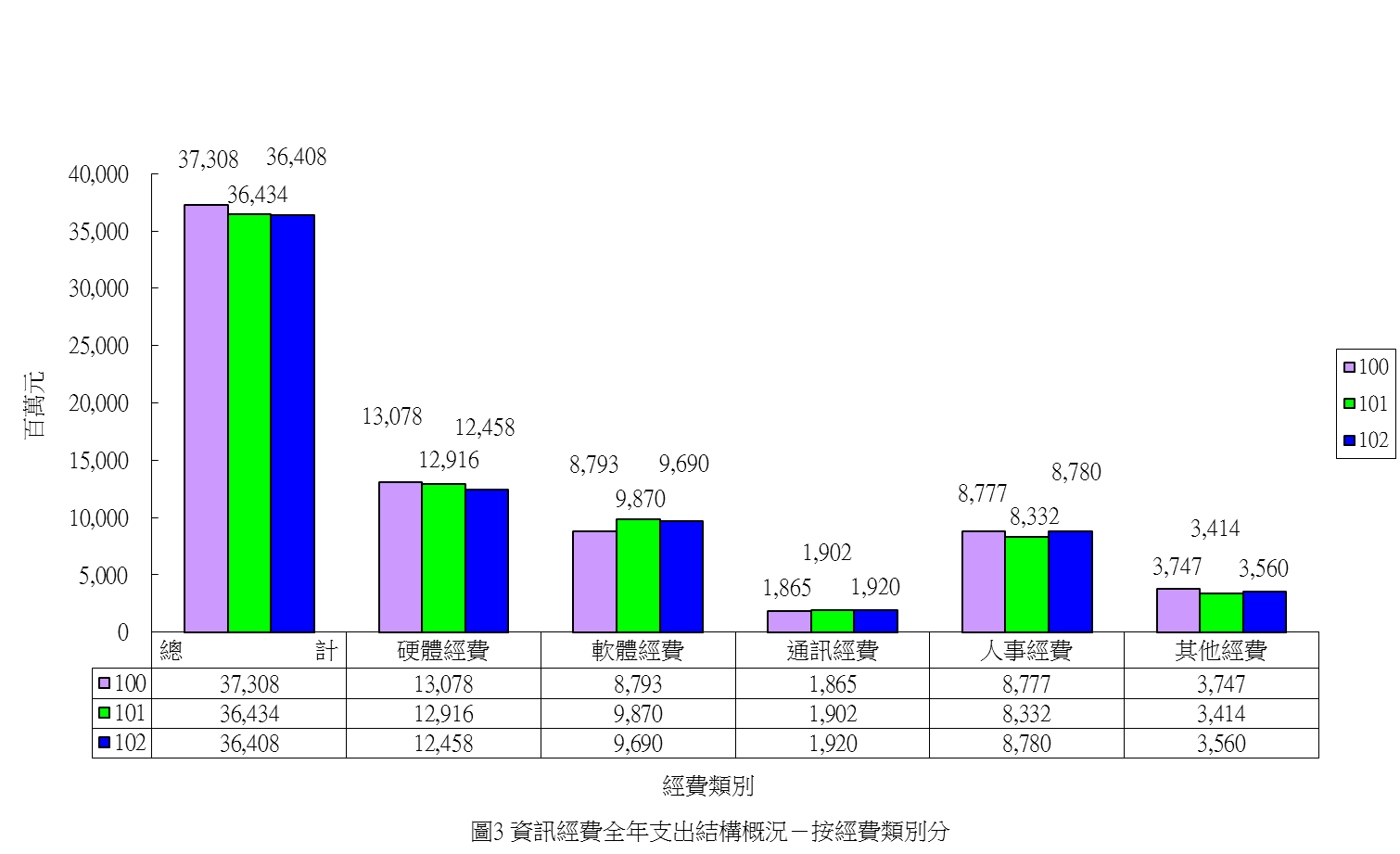 備註1：資訊經費支出，為實際支出在資訊相關費用上，含各類委外費用及接受其他機關資訊經費補(捐)助之費用，包含硬體購租與維護、軟體購租與維護、電腦通訊經費、資訊人事經費、其他消耗品、資訊訓練費、資訊行政管理等資訊相關費用。資訊人力(備註2)概況至102年底政府機關的資訊人員人數為9,976人，較101年底之9,808人增加，較100年底之10,191人減少，資訊人力維持在9,800人左右 (如圖4）。若以102年底之資訊人力，依職務別區分觀察，系統管理人員最多為3,118人占31.26％ (如圖5）。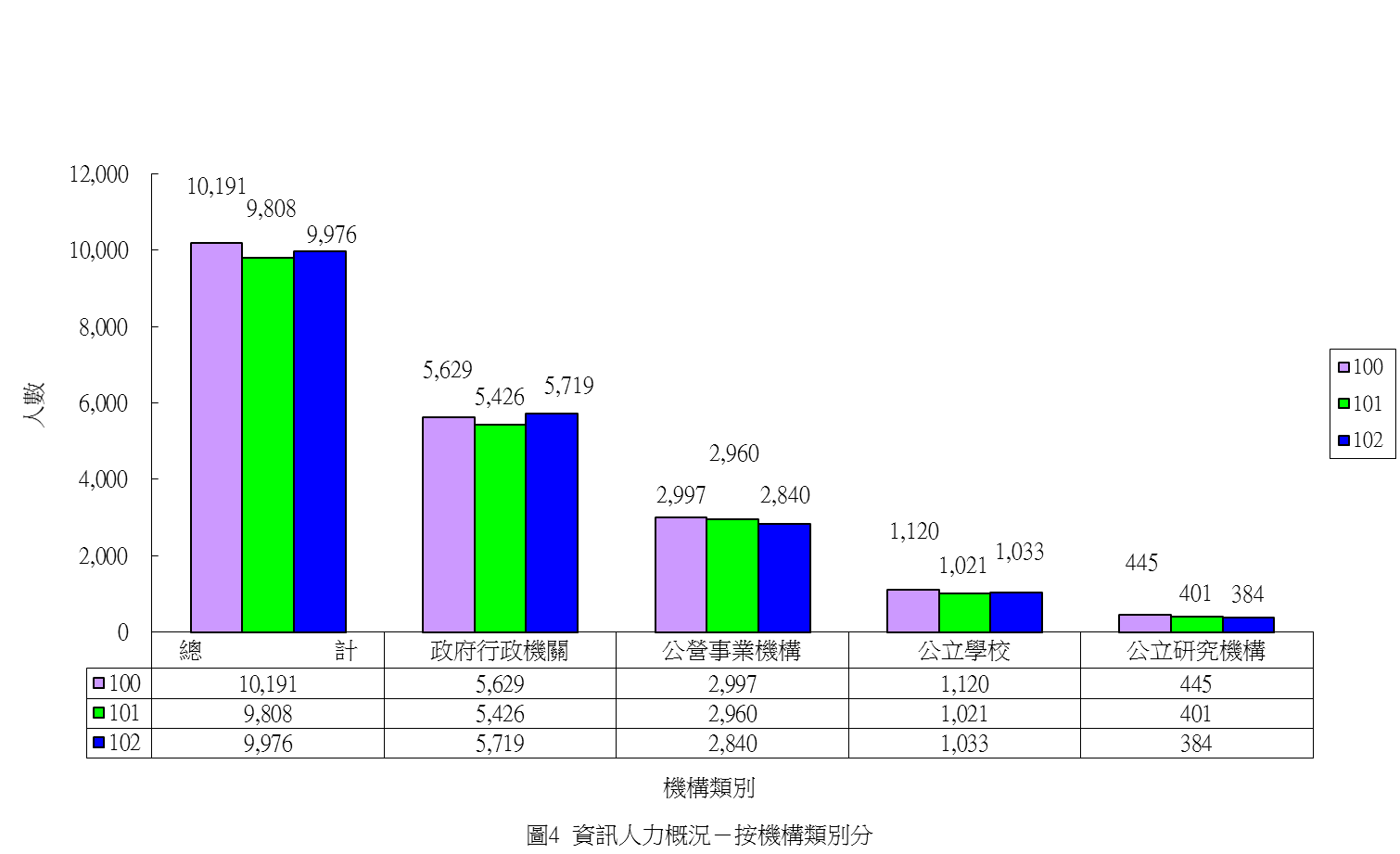 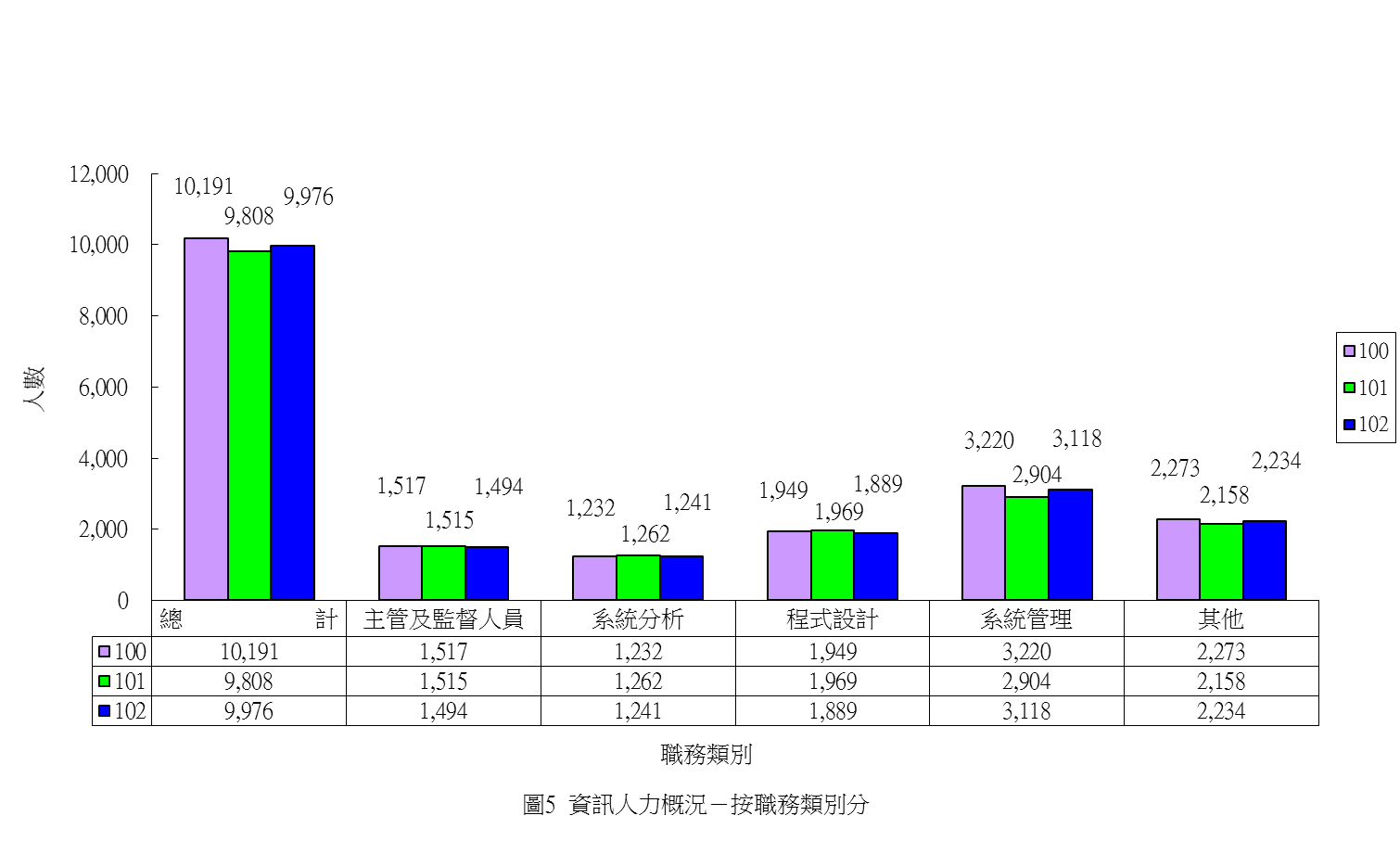 備註2：資訊人員指單位內部受僱員工中，以從事資訊業務為主要工作者，不含兼職與非資訊部門為配合本身業務需要而使用電腦設備之人員，若工作項目跨數個職務時，以其主要職務為主。資安概況政府機關建置資安防護裝置，觀察至102年底設置比率最高為防毒占99.91％，其次為防火牆占86.43％及垃圾郵件過濾占29.39％ (如表2）；其中又以公立研究機構在各項資安防護裝置建置所占比率較高。表2　整體資安防護裝置建置概況－按機構類別分註：本問項為複選題表2　整體資安防護裝置建置概況－按機構類別分(續)註：本問項為複選題資訊作業創新發展情形政府機關在作業創新發展上，提供Web 2.0互動式為民服務項目以公立研究機構所占比率最高、公立學校次之；在提供政府資料開放(open data)相關服務方面以公立研究機構所占比率最高、政府行政機關次之；在提供行動化應用方面以公立研究機構所占比率最高、公營事業機構次之(如表3)。另在提供Web 2.0互動式為民服務項目，各機關以提供Facebook服務之比率最高、YouTube次之；而在各類機構類別中，以公立研究機構提供各類型服務所占比率較高(如表4)。表3　資訊作業創新發展概況－按機構類別分註：本問項為複選題表4　提供Web 2.0互動式為民服務項目概況－按機構類別分註：本問項為複選題表4　提供Web 2.0互動式為民服務項目概況－按機構類別分(續)註：本問項為複選題參、電腦作業效率查核為瞭解政府機關資訊作業績效及資源運用情形，本會每年度對政府機關辦理電腦作業效率查核，查核方式分書面普查及遴選若干機關進行實地查核，以落實資訊化之推動，未來將加上既有紀錄資訊，期使統計資訊更為精確；102年計實地查核10個機關，明顯看出各機關皆大力推動流程簡化、資源向上集中、資料開放、雲端運用、社會網絡應用且提供即時性之網路資訊服務，以加強便民服務效能，且已有具體績效。肆、結語政府機關資訊業務之推動，多能依照既訂計畫積極推展，並具成效。然而，資訊服務工作是永無止境，需要各機關同仁共同參與，並提供寶貴經驗，凝聚共識，才能使政府政策逐步付諸實行，達成為民服務、提升國家競爭力之目的。茲就資通安全、規劃管理、資源共享、網路服務、委外服務等方面，提供各機關共同努力及強化建議：規劃管理方面：應配合行政院組織改造，貫徹資訊資源向上集中政策，統籌維運及管理，俾相關資源共用分享。為有效推動資訊業務，應主動協調所屬單位檢討資訊作業現況，整併業務性質相近之資訊系統並統籌開發共通性資訊系統，俾利資訊資源充分運用。因應個人資料保護法施行，應通盤籌劃及進行相關事宜，諸如清查個人資料，規範個人資料蒐集、處理及利用等作業之法律義務，以及必要之保護措施。為提升同仁資訊職能，宜整體規劃及推動人員訓練計畫，並包括技術管理及創新應用策略等，以落實資訊系統建置推展之經驗傳承，有效提升人力運用，提升工作效能。應用作業方面：為落實行政院「電子公文節能減紙推動方案」，應積極推行公文線上簽核作業，以達公文處理全程電子化之目標。配合電子公文檔案合一管理及智慧網路辦公室自動化趨勢，各機關應完備會議室無線上網環境，除有特殊考量外，應提供及串連iTaiwan無線上網環境，以便利出席會議人員上網並兼顧辦公室連網授權等資安管理維運。各類表單簽核，請擴大線上電子表單作業方式，簡化傳簽作業，落實無紙化作業。善用政府既有資訊平台或服務資源，推展相關便民服務，包括服務企業的e幫手、服務民眾的生活儀表板等。自行或委外新開發或有功能增修之應用系統，於上線作業前，應進行程式弱點檢查；對於高安全等級之應用系統，建議可再進行源碼檢測（Code Review）及滲透測試（Penetration Test）。若係委外開發或維護者，應要求承商執行及交付相關檢測報告，以確認應用系統之安全。資源共享方面：各機關宜視業務需要，適時導入虛擬化整合技術及規劃整併伺服器，減少設備設置數，以降低管理成本及人力負荷，有效運用資訊資源達成節能減碳之目標。配合雲端運算及行動服務時代來臨，請參考「行政院及所屬各機關行動化服務發展作業原則」及「行政院及所屬委員會雲端資料中心服務規範」，規劃及推動相關資訊作業。應依行政院核定之「行政院及所屬各級機關政府資料開放作業原則」規劃資料開放活化運用，結合民間的無限創意，活化政府資料之運用。因應社會網絡發展趨勢，宜廣為運用各種社群媒體主動提供更貼近民眾生活需求的資訊，對於導入Web 2.0社會網絡促進民眾參考，請參考「政府網站Web 2.0營運作業參考指引(社會網絡篇)」及「無障礙網頁開發規範」，規劃網站服務導入、版面配置、營運等作業。資通安全方面：應依行政院國家資通安全會報「資訊系統分類分級與鑑別作業」要求，鑑別資訊系統安全等級，或參照ISO 27005，進行資產風險評鑑與安全管理。部分機關資訊作業有賴委外廠商之協同管理，宜於合約中訂定必要之資安及個資保護要求（如應交付文件、服務水準協議、智慧財產權歸屬、資訊安全規範及稽核權利等資安條款）。其他：為促進使用合法軟體，除人工清點外，建議各機關可研究運用工具軟體（如資產管理）支援管理；或應用自由軟體，以臻完備。基於資訊作業安全及個資保護考量，各機關對於委外或派遣人力應加強管理，並於保密切結書中，增列違反資安及個資保護要求之罰則。表1　個人電腦設置概況－按機構類別分表1　個人電腦設置概況－按機構類別分表1　個人電腦設置概況－按機構類別分表1　個人電腦設置概況－按機構類別分表1　個人電腦設置概況－按機構類別分單位：台設置概況102年底
設置總台數101年底
設置總台數100年底
設置總台數機構類別機構類別102年底
設置總台數101年底
設置總台數100年底
設置總台數總　　　　　計總　　　　　計      1,263,494      1,260,125  1,338,266　政府行政機關　政府行政機關       399,162       394,098   417,223　公營事業機構　公營事業機構       153,422       155,387   156,540　公立學校　公立學校       690,420       693,631   747,294　公立研究機構　公立研究機構        20,490        17,009    17,209建置概況使用電腦家數防毒防毒防火牆防火牆入侵偵測防禦入侵偵測防禦機構類別使用電腦家數家數％家數％家數％總　　　　　計 7,8627,85599.916,79586.431,99625.39  政府行政機關 3,6473,64399.892,87678.8694025.77  公營事業機構  419 419100.0034883.0516639.62  公立學校 3,7493,74699.923,52594.0386323.02  公立研究機構   47  47100.004697.872757.45建置概況漏洞偵測（弱點掃描）漏洞偵測（弱點掃描）資安監控（SOC）資安監控（SOC）垃圾郵件過濾垃圾郵件過濾網頁內容過濾網頁內容過濾機構類別家數％家數％家數％家數％總　　　　　計2,21728.201,13114.392,31129.391,38817.65  政府行政機關  86923.83  54414.921,19532.77  51414.09  公營事業機構  18644.39  10725.54  14735.08   8921.24  公立學校1,14330.49  46712.46  94225.13  77320.62  公立研究機構   1940.43   1327.66   2757.45   1225.53使用概況使用電腦 家數提供Web 2.0   互動式為民    服務項目提供Web 2.0   互動式為民    服務項目提供政府資料   開放(open data) 相關服務提供政府資料   開放(open data) 相關服務提供行動化應用提供行動化應用機構類別使用電腦 家數家數％家數％家數％總　　　　　計7,8621,63320.774425.62 5496.98  政府行政機關3,64772519.883529.65 38910.67  公營事業機構4196615.75327.64 4711.22  公立學校3,74982321.95501.33 992.64  公立研究機構471940.43817.02 1429.79使用概況使用電腦 家數部落格部落格YouTubeYouTubeFacebookFacebook機構類別使用電腦 家數家數％家數％家數％總　　　　　計7,8625396.867329.311,13414.42  政府行政機關3,6471223.353188.7260116.48  公營事業機構41920.48245.735513.13  公立學校3,74941311.0237510.0046512.40  公立研究機構4724.261531.911327.66建置概況FlickrFlickrTwitterTwitterPlurkPlurk其他其他機構類別家數％家數％家數％家數  ％ 總　　　　　計89 1.13490.62620.791682.14  政府行政機關53 1.45391.07501.37762.08  公營事業機構1 0.2410.2420.4840.95  公立學校28 0.7560.1670.19862.29  公立研究機構714.8936.3836.3824.26